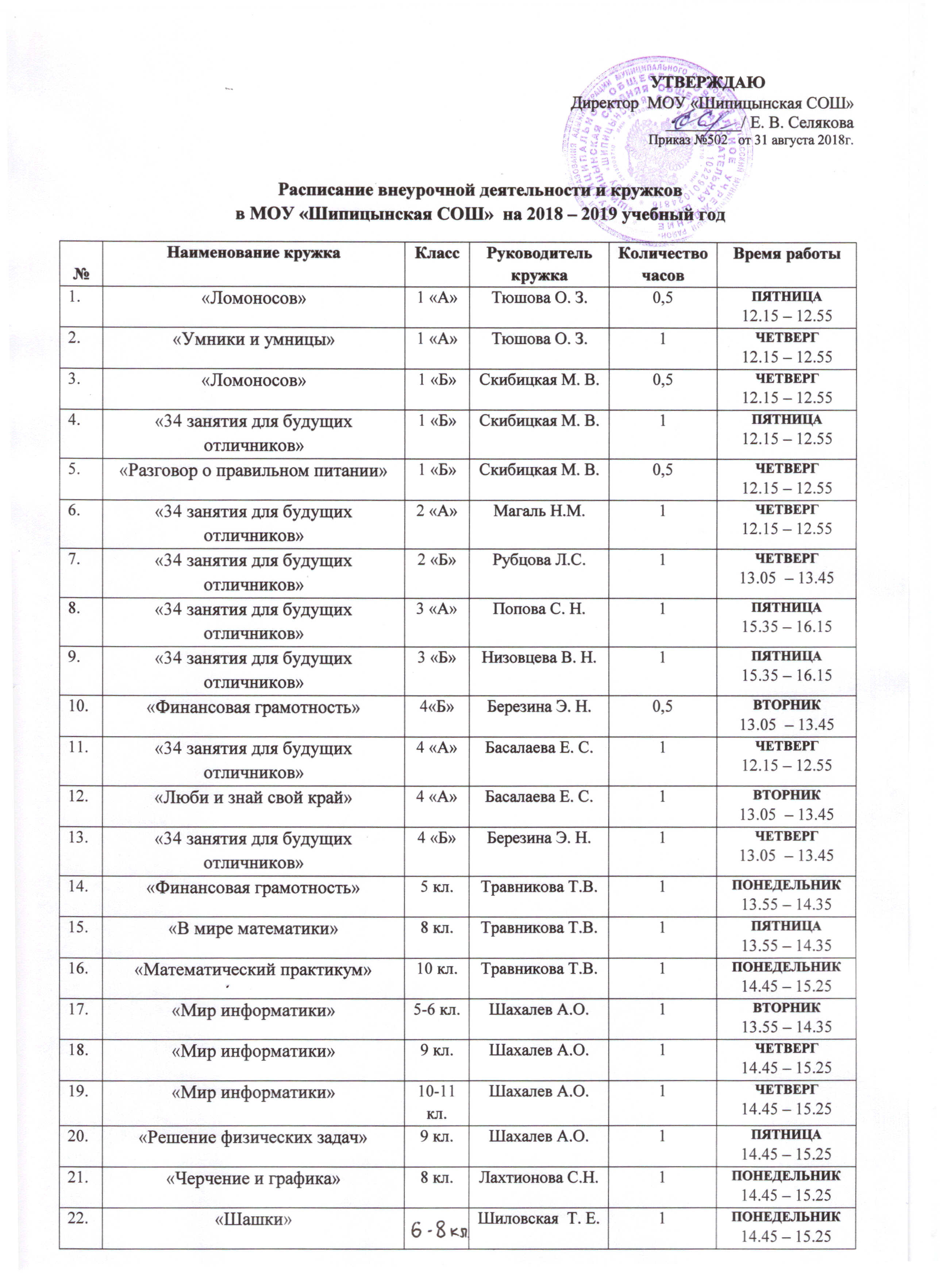 Расписание внеурочной деятельности и кружков                                                                                                                         в МОУ «Шипицынская СОШ»  на 2018 – 2019 учебный год№Наименование кружкаКлассРуководитель кружкаКоличество часов                                                                             Время работы«Ломоносов»1 «А»Тюшова О. З.0,5ПЯТНИЦА             12.15 – 12.55«Умники и умницы»1 «А»Тюшова О. З.1ЧЕТВЕРГ                   12.15 – 12.55«Ломоносов»1 «Б»Скибицкая М. В.0,5ЧЕТВЕРГ                   12.15 – 12.55«34 занятия для будущих отличников»1 «Б»Скибицкая М. В.1ПЯТНИЦА             12.15 – 12.55«Разговор о правильном питании»1 «Б»Скибицкая М. В.0,5ЧЕТВЕРГ                   12.15 – 12.55«34 занятия для будущих отличников»2 «А»Магаль Н.М.1ЧЕТВЕРГ               12.15 – 12.55«34 занятия для будущих отличников»2 «Б»Рубцова Л.С.1ЧЕТВЕРГ        13.05  – 13.45«34 занятия для будущих отличников»3 «А»Попова С. Н.1ПЯТНИЦА  15.35 – 16.15«34 занятия для будущих отличников»3 «Б»Низовцева В. Н.1ПЯТНИЦА  15.35 – 16.15«Финансовая грамотность»4«Б»Березина Э. Н.0,5ВТОРНИК 13.05  – 13.45 «34 занятия для будущих отличников»4 «А»Басалаева Е. С.1ЧЕТВЕРГ               12.15 – 12.55«Люби и знай свой край»4 «А»Басалаева Е. С.1ВТОРНИК                 13.05  – 13.45«34 занятия для будущих отличников»4 «Б»Березина Э. Н.1ЧЕТВЕРГ        13.05  – 13.45«Финансовая грамотность»5 кл.Травникова Т.В.1ПОНЕДЕЛЬНИК                  13.55 – 14.35«В мире математики»8 кл.Травникова Т.В.1ПЯТНИЦА                   13.55 – 14.35«Математический практикум»10 кл.Травникова Т.В.1ПОНЕДЕЛЬНИК                14.45 – 15.25                         «Мир информатики»5-6 кл.Шахалев А.О.1ВТОРНИК                   13.55 – 14.35«Мир информатики»9 кл.Шахалев А.О.1ЧЕТВЕРГ          14.45 – 15.25                         «Мир информатики»10-11 кл.Шахалев А.О.1ЧЕТВЕРГ          14.45 – 15.25                         «Решение физических задач»9 кл.Шахалев А.О.1ПЯТНИЦА           14.45 – 15.25                         «Черчение и графика»8 кл.Лахтионова С.Н.1ПОНЕДЕЛЬНИК14.45 – 15.25                         «Шашки»6-8 кл.Шиловская  Т. Е.1ПОНЕДЕЛЬНИК14.45 – 15.25                         «Школа мяча»5-8 Шиловская  Т. Е2ВТОРНИК       15.00 – 16.00  ЧЕТВЕРГ 15.00 – 16.00                            «Настольный теннис»8-10Свинобоев Е.Н.1ПОНЕДЕЛЬНИК 16.10 – 16.50                            «ОФП»8 - 10Свинобоев Е.Н.5ПОНЕДЕЛЬНИК 15.35 – 16.10 ВТОРНИК16.10 – 17.40ЧЕТВЕРГ 15.30 – 16.50                                                       